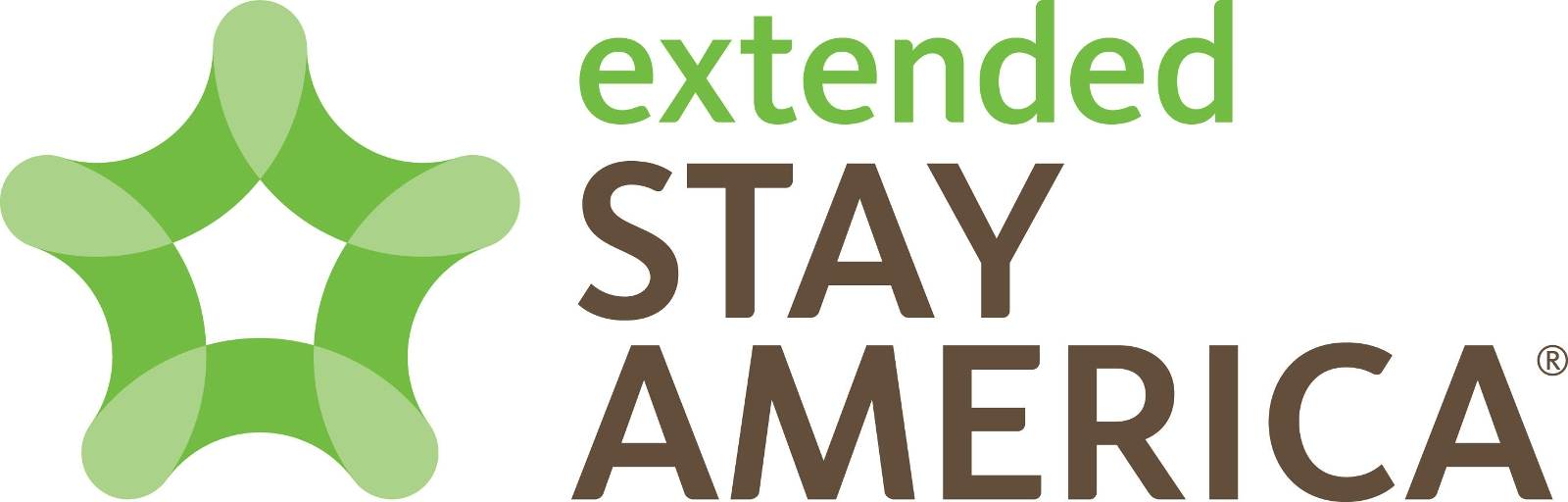 Extended Stay America Credit Card Authorization FormThe credit card listed below may be billed for the estimated charges ten days prior to event/reservation date.Hotel:Individual/Business/Group or Event Name:Individual/Business/Group or Event Name:Individual/Business/Group or Event Name:Individual/Business/Group or Event Name:Individual/Business/Group or Event Name:Individual/Business/Group or Event Name:Reservation Confirmation Number:Reservation Confirmation Number:Reservation Confirmation Number:Reservation Confirmation Number:Reservation Confirmation Number:Date of Arrival or Event:Date of Arrival or Event:Credit Card Billing Address:Credit Card Billing Address:Credit Card Billing Address:Credit Card Billing Address:City / State / Zip / Country:City / State / Zip / Country:City / State / Zip / Country:Contact Phone Number:Contact Phone Number:Email Address:□ Room & Tax□ Room & Tax□ Minibar□ Internet□ All Charges□ Room Service□ Room Service□ All Banquet Charges□ Phone charges□ Breakfast□ Breakfast□ Pay TV□ ParkingI hereby authorize the following amount be applied to the credit card (applicable sales tax and service charges may apply) for charges selected above:I hereby authorize the following amount be applied to the credit card (applicable sales tax and service charges may apply) for charges selected above:I hereby authorize the following amount be applied to the credit card (applicable sales tax and service charges may apply) for charges selected above:I hereby authorize the following amount be applied to the credit card (applicable sales tax and service charges may apply) for charges selected above:Credit Card Number:Name on Card:Expiration Date:CCV #:Signature of Card Holder:Signature of Card Holder:Date:□By submitting this form and any supporting documents, I confirm that I have read and agreed to the use of the personal accordance with your Global Privacy Policy for Guests, which is available at https://www.extendedstayamerica.com/privacy/default.htmlBy submitting this form and any supporting documents, I confirm that I have read and agreed to the use of the personal accordance with your Global Privacy Policy for Guests, which is available at https://www.extendedstayamerica.com/privacy/default.htmlBy submitting this form and any supporting documents, I confirm that I have read and agreed to the use of the personal accordance with your Global Privacy Policy for Guests, which is available at https://www.extendedstayamerica.com/privacy/default.htmlBy submitting this form and any supporting documents, I confirm that I have read and agreed to the use of the personal accordance with your Global Privacy Policy for Guests, which is available at https://www.extendedstayamerica.com/privacy/default.html